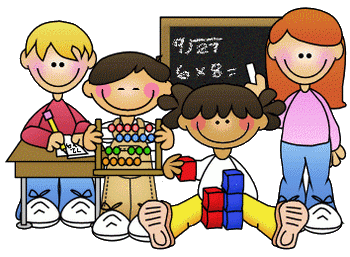 Primary 1 Homework – Week Beginning 5th October 2020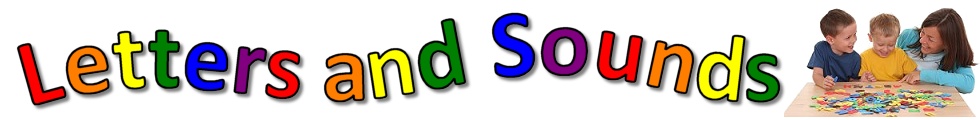 LiteracyPhonicsWe have been learning the following sounds in class.  Write each sound 3 times.  Please use the formation sheets sent home previously to help.nCommon Wordsin          itmake new flash cards for these 2 words to add to the ones that you already have.  Use these to go read your words every night.  Write your words out 3 times.Name Writing     Write your name 3 times.  Then try writing it again this time in bubble writing. Reading  Pick a book or magazine that you have at home and read it with an adult.  Talk about what happened in the story.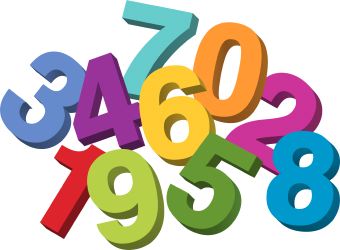 MathsCount on and back to 20.  Practice writing the numbers from 0 to 10. Complete the missing number patterns below.Missing Numbers to 10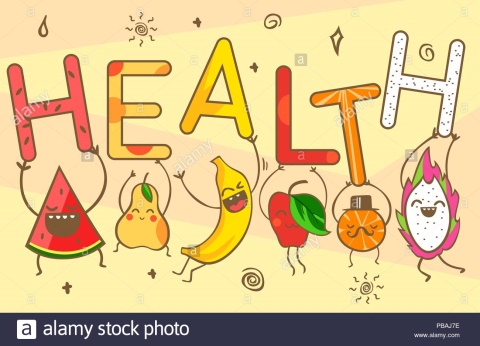 Health & WellbeingWe have been learning about our feelings and reading the Colour Monster. You can listen to the story again here.https://uk.video.search.yahoo.com/search/video;_ylt=AwrJQ5y3.GpfrlYA7CkM34lQ;_ylu=Y29sbwNpcjIEcG9zAzEEdnRpZANDMDQ1M18xBHNlYwNzYw--?p=the+colour+monster+story&fr=mcafee#id=1&vid=5ae20550e5ebc4b94b18477270b66575&action=view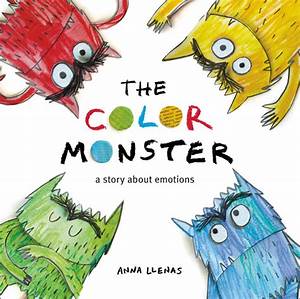 The Anger Monster is red.  Can you draw something that makes you feel angry?